Cancer treatment—outcome of treatment, code N.NExported from METEOR(AIHW's Metadata Online Registry)© Australian Institute of Health and Welfare 2024This product, excluding the AIHW logo, Commonwealth Coat of Arms and any material owned by a third party or protected by a trademark, has been released under a Creative Commons BY 4.0 (CC BY 4.0) licence. Excluded material owned by third parties may include, for example, design and layout, images obtained under licence from third parties and signatures. We have made all reasonable efforts to identify and label material owned by third parties.You may distribute, remix and build on this website’s material but must attribute the AIHW as the copyright holder, in line with our attribution policy. The full terms and conditions of this licence are available at https://creativecommons.org/licenses/by/4.0/.Enquiries relating to copyright should be addressed to info@aihw.gov.au.Enquiries or comments on the METEOR metadata or download should be directed to the METEOR team at meteor@aihw.gov.au.Cancer treatment—outcome of treatment, code N.NIdentifying and definitional attributesIdentifying and definitional attributesMetadata item type:Data ElementShort name:Outcome of initial treatmentMETEOR identifier:289304Registration status:Health, Superseded 07/12/2011Definition:The response of the tumour at the completion of the initial treatment modalities, as represented by a code.Data Element Concept:Cancer treatment—outcome of treatment Value Domain:Outcome of cancer treatment code N.NValue domain attributesValue domain attributesValue domain attributesRepresentational attributesRepresentational attributesRepresentational attributesRepresentation class:CodeCodeData type:NumberNumberFormat:N.NN.NMaximum character length:22ValueMeaningPermissible values:1.0Complete response2.1Partial response2.2Stable or static disease2.3Progressive disease2.9Incomplete responseSupplementary values:9.0
 Not assessed or unable to be assessed
 Collection and usage attributesCollection and usage attributesGuide for use:CODE 1.0     Complete responseComplete disappearance of all measurable disease, including tumour markers, for at least four weeks. No new lesions or new evidence of disease.CODE 2.1     Partial responseA decrease by at least 50% of the sum of the products of the maximum diameter and perpendicular diameter of all measurable lesions, for at least four weeks. No new lesions or worsening of disease.CODE 2.2     Stable or static diseaseNo change in measurable lesions qualifying as partial response or progression and no evidence of new lesions.CODE 2.3     Progressive diseaseAn increase by at least 25% of the sum of the products of the maximum diameter and a perpendicular diameter of any measurable lesion, or the appearance of new lesions.Data element attributes Data element attributes Source and reference attributesSource and reference attributesOrigin:New South Wales Health DepartmentReference documents:Public Health Division NSW Clinical Cancer Data Collection for Outcomes and Quality. Data Dictionary Version 1 Sydney NSW Health Dept (2001)Relational attributesRelational attributesRelated metadata references:Has been superseded by Cancer treatment—outcome of treatment, code N.N       Health, Superseded 08/05/2014
Is re-engineered from  Outcome of initial treatment, version 1, DE, NHDD, NHIMG, Superseded 01/03/2005.pdf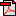  (14.8 KB)       No registration statusImplementation in Data Set Specifications:Cancer (clinical) DSS       Health, Superseded 07/12/2005DSS specific information: This item is collected for assessing disease status at the end of primary treatment.

Cancer (clinical) DSS       Health, Superseded 06/03/2009DSS specific information: This item is collected for assessing disease status at the end of primary treatment.

Cancer (clinical) DSS       Health, Superseded 22/12/2009DSS specific information: This item is collected for assessing disease status at the end of primary treatment.

Cancer (clinical) DSS       Health, Superseded 07/12/2011DSS specific information: This item is collected for assessing disease status at the end of primary treatment.